ATZINUMS Nr. 22/10-3.9/242par atbilstību ugunsdrošības prasībāmAtzinums iesniegšanai derīgs sešus mēnešus.Atzinumu var apstrīdēt viena mēneša laikā no tā spēkā stāšanās dienas augstākstāvošai amatpersonai:Atzinumu saņēmu:20____. gada ___. ___________DOKUMENTS PARAKSTĪTS AR DROŠU ELEKTRONISKO PARAKSTU UN SATURLAIKA ZĪMOGU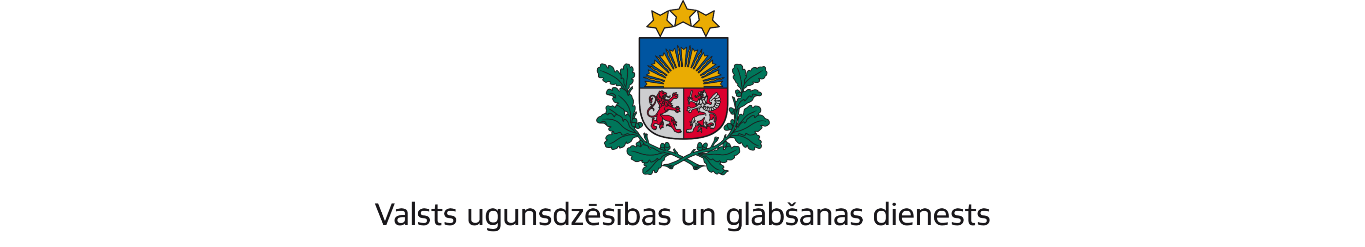 VIDZEMES REĢIONA BRIGĀDETērbatas iela 9, Valmiera, LV-4201; tālr.: 64233468; e-pasts: vidzeme@vugd.gov.lv; www.vugd.gov.lvMadonaA/S “Latvijas valsts meži”(izdošanas vieta)(juridiskās personas nosaukums vai fiziskās personas vārds, uzvārds)22.07.2022.Reģistrācijas Nr.40003466281(datums)(juridiskās personas reģistrācijas numurs vai fiziskās personās kods)Vaiņodes iela 1, Rīga, LV-1004(juridiskās vai fiziskās personas adrese)1.Apsekots: dienas nometnei "Kolekcionārs" paredzētā telpa – informācijas centra/kases 2.stāva zāle.(apsekoto būvju, ēku vai telpu nosaukums)2.Adrese: “Ogu īves”, Jaunkalsnava, Kalsnavas pagasts, Madonas novads, LV-4860.3.Īpašnieks (valdītājs): A/S “Latvijas valsts meži”, (juridiskās personas nosaukums vai fiziskās personas vārds, uzvārds)reģistrācijas Nr.40003466281, Vaiņodes iela 1, Rīga, LV-1004.(juridiskās personas reģistrācijas numurs vai fiziskās personas kods; adrese)4.Iesniegtie dokumenti: 2022.gada 13.jūlija Gata Teila iesniegums, Valsts ugunsdzēsībasun glābšanas dienesta Vidzemes reģiona brigādē reģistrēts 2022.gada 14.jūlijā arNr.22/10-1.6/561.5.Apsekoto būvju, ēku vai telpu raksturojums: Kalsnavas arborētuma informācijas centra/kases 2.stāva zāle aprīkota ar automātisko ugunsgrēka atklāšanas un trauksmes signalizācijas sistēmu un nodrošināta ar ugunsdzēsības aparātu.6.Pārbaudes laikā konstatētie ugunsdrošības prasību pārkāpumi: nav konstatēti.7.Slēdziens: nometnei “Kolekcionārs” informācijas centra/kases 2.stāva zāle atbilst ugunsdrošības prasībām un to var izmantot dienas nometnes organizēšanai no 22.08.2022 līdz 26.08.2022, ievērojot Ministru kabineta 2016.gada 19.aprīļa noteikumu Nr.238 “Ugunsdrošības noteikumi” prasības.8.Atzinums izdots saskaņā ar: Ministru kabineta 2009.gada 1.septembra noteikumuNr.981 „Bērnu nometņu organizēšanas un darbības kārtība” 8.5.apakšpunkta prasībām.(normatīvais akts un punkts saskaņā ar kuru izdots atzinums)9.Atzinumu paredzēts iesniegt: Valsts izglītības satura centram.(iestādes vai institūcijas nosaukums, kur paredzēts iesniegt atzinumu)Valsts ugunsdzēsības un glābšanas dienesta Vidzemes reģiona brigādes komandierim, Tērbatas ielā 9, Valmierā, LV-4201.(amatpersonas amats un adrese)Valsts ugunsdzēsības un glābšanasdienesta Vidzemes reģiona brigādesUgunsdrošības uzraudzības un civilāsaizsardzības nodaļas vecākā inspektoreS.Bauže(amatpersonas amats)(paraksts)(v. uzvārds)Nosūtīts uz e-pastu: g.teilis@lvm.lv (22.07.2022)(juridiskās personas pārstāvja amats, vārds, uzvārds vai fiziskās personas vārds, uzvārds; vai atzīme par nosūtīšanu)(paraksts)